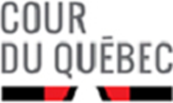 R. c. 	     No. : 	     ________________________________________________________________________CAHIER DE PROCÈS________________________________________________________________________EXPOSÉ DE CAUSE DE LA POURSUITE (Pour chacune des sections, produire une annexe au besoin)I.	Historique des procédures : II.	La divulgation de la preuve est-elle complétée?		 Oui	 NonIII.	Date de la transmission d’une offre de règlement à la défense :      IV.	Théorie de la poursuite en lien avec chacune des accusations :V.	Questions de droit particulières :VI.	Requêtes préliminaires et demandes en cours d’instance :VII.	Liste des témoins incluant les témoins experts, durée estimée de l’interrogatoire de chacun des témoins et résumé succinct des témoignages :VIII.	Liste des pièces et éléments matériels :IX.	Admissions sollicitées (rédiger de façon détaillée les admissions sollicitées) :Date :      	     						Procureur(e) de la poursuiteDate de transmission à la défense :      Date des infractions alléguéesDate de la première comparutionDate de la dénonciationLe délai applicable est de 18 ou 30 mois?État de la situation en regard des délais?Témoin(s)DuréeRésumé succinct